                                                                ПОСТАНОВЛЕНИЕ   10 июня  2022 года                                                                                           №37     О внесении изменений в постановление главы сельского поселения  Азяковский сельсовет от 20.12.2019 г. №121 «Об утверждении  муниципальной Программы  «Противодействие экстремизму и профилактика терроризма  на территории сельского поселения Азяковский  сельсовет муниципального района Бураевский район Республики Башкортостан  на 2020-2022 годы»»В соответствии с п. 7.1. ч. 1 ст. 14 Федеральным законом от 06.10.2003 № 131-ФЗ «Об общих принципах организации местного самоуправления в Российской Федерации», Федеральным законом от 25.07.2002 № 114-ФЗ «О противодействии экстремистской деятельности», ст. 5.2. Федеральным законом от 06.03.2006 № 35-ФЗ «О противодействии терроризму» постановляю:Внести в постановление главы сельского поселения  сельсовет от 20.12.2019 г. №121 «Об утверждении  муниципальной Программы  «Противодействие экстремизму и профилактика терроризма  на территории сельского поселения Азяковский  сельсовет муниципального района Бураевский район Республики Башкортостан  на 2020-2022 годы»» следующие изменения:Раздел 1 пункт 9 Плана изложить в следующей редакции:Обнародовать данное постановление  на информационном стенде и на официальном сайте администрации сельского поселения Азяковский  сельсовет.Контроль за исполнением настоящего постановления  оставляю за собой.Глава сельского поселения                                              А.Т.МухаяровБАШҠОРТОСТАН РЕСПУБЛИКАҺЫ
БОРАЙ РАЙОНЫ МУНИЦИПАЛЬ РАЙОНЫНЫҢ ӘЗӘК АУЫЛ СОВЕТЫ АУЫЛ БИЛӘМӘҺЕ ХАКИМИӘТЕ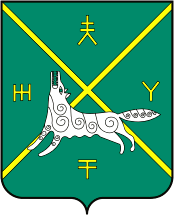 АДМИНИСТРАЦИЯ  СЕЛЬСКОГО ПОСЕЛЕНИЯ АЗЯКОВСКИЙ СЕЛЬСОВЕТ МУНИЦИПАЛЬНОГО РАЙОНА  БУРАЕВСКИЙ РАЙОН
РЕСПУБЛИКИ БАШКОРТОСТАН9.Мониторинг средств массовой информации, аудиовизуальной продукции, распространяемой на территории сельского поселения посредством сети «Интернет» на предмет выявления фактов распространения информации, содержащей призывы к массовым  беспорядкам, осуществлению экстремистской деятельности2020-
2022Администра-ция СПБез финансированияВыявление  проявлений экстремизма и терроризма на территории СП в ранние сроки